 Retourformulier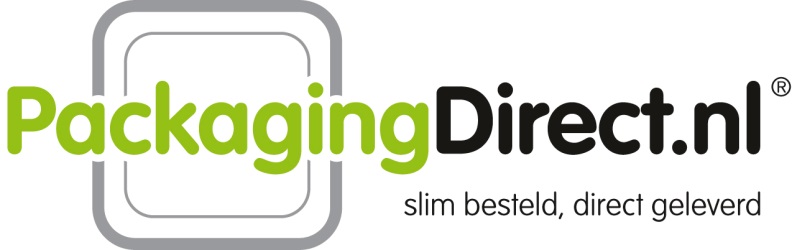 (In te vullen door klant)Algemene gegevensBedrijfsnaam	:  Ordernummer	: Contactpersoon	:  Datum	: 22-11-18E-mail	:  Telefoon	: IBAN rekeningnr.	: Retourartikelen:Reden retour (s.v.p. aankruisen):Vul het formulier compleet in en stuur deze naar info@packagingdirect.nlWij zullen uw retour aanvraag behandelen en binnen 1 (werk)dag een reactie geven, inclusief ons retouradres.Stuur – na akkoord – het product terug naar het aangegeven adres. Voeg hierbij een afdruk van het ingevulde retour formulier toe. Alleen ongebruikte en onbeschadigde producten in originele verpakking kunnen geretourneerd worden. Plak hierbij geen stickers e.d. op de verpakking!
Heeft u vragen? 
Bel tijdens kantooruren onze klantenservice: 0900-777 0050 (NL) of 0900-70143 (BE).Aantal dozen:	Artikelnummer + omschrijving:  Kapot of beschadigd  Verkeerd artikel besteld  Verkeerd artikel gestuurd  Anders, namelijk: 